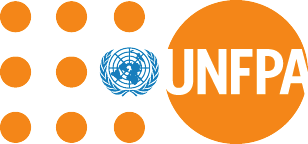 RAPPORT D’ACTIVITES 2018Termes de Reference – Consultant(e) en CommunicationContexteLe 7ème Programme de coopération Gabon-UNFPA dont la mise en œuvre a commencé en janvier 2018 vise l’effet du Plan stratégique UNFPA 2017-2021, en lien avec les adolescents et les jeunes ; à travers trois (3) produits : •	Produit 1 : Les politiques nationales sont améliorées afin de dispenser aux adolescents et aux jeunes, en particulier aux plus vulnérables (jeunes filles et jeunes autochtones), les connaissances et les compétences qui leur permettront de prendre les meilleures décisions possibles concernant leur santé sexuelle et reproductive.•	Produit 2 : Les organisations nationales de jeunes sont en mesure d’aider les adolescents et les jeunes, en particulier les plus vulnérables (jeunes filles et jeunes autochtones), à participer activement à la défense de leur santé sexuelle et reproductive, notamment dans les situations de réduction des risques de catastrophe et d’intervention humanitaire.•	Produit 3 : Les politiques et programmes nationaux sont renforcés afin de pouvoir s’attaquer aux éléments déterminants de la santé sexuelle et reproductive des adolescents et des jeunes, en particulier des plus vulnérables.Au terme de cette première année de mise en œuvre du 7eme Programme de coopération Gabon-UNFPA, le bureau UNFPA Gabon recrute un consultant en communication pour la rédaction et la production d’un rapport annuel d’activités couvrant toutes les réalisations de cette année.Objectifs :S’appuyer sur le Country Program Document (CPD) et les Plans de Travaux Annuels (PTA) pour atteindre les décideurs et le grand public en informant sur les réalisations de l’UNFPA dans les domaines de la santé sexuelle et reproductive des adolescents et jeunes, les droits des femmes et filles, et la production des données.Résultat AttenduUn rapport d’activité annuel est produit.Tâches à accomplirS’approprier tous les documents relatifs à la consultation; Collecter et exploiter les données en rapport avec la consultation à l’UNFPA, chez les partenaires et différents acteurs ; Rédiger le rapport d’activités annuel ;Produire le rapport d’activités annuel ;Profil du Consultant  Au moins un diplôme universitaire de niveau BAC+ 4 en communication, langue française ; Avoir une bonne expérience en matière de communication en population et développement ;Avoir une connaissance des questions de développement et de préférence en santé de la reproduction, genre et population ;Avoir une parfaite connaissance du contexte socio-culturel gabonaisUne bonne expérience dans le développement du contenu et des plans de communicationConnaitre le mandat de l’UNFPA ;Avoir une excellente maîtrise de la langue française ; Avoir une capacité confirmée d’analyse et de synthèse ;Une bonne maîtrise de l’outil informatique et des logiciels de traitement de texte, et de la présentation.Etre capable de travailler en équipe à l’intérieur et à l’exterieur de l’UNFPA pour permettre l’accomplissement du but communGestion de la consultation Le processus sera placé sous la Direction Générale du Représentant Résident de l’UNFPA et la supervision du point focal communication en collaboration avec la chargée de programmes.DuréeLa durée prévue pour la Consultation est de quinze (15) jours ouvrables à compter de la date de la signature du contrat.HonoraireLe consultant(e) est pris(e) en charge par UNFPA et sera rémunéré(e) selon les barèmes en vigueurs aux Nations Unies.Date et dépôt des offresLes offres de candidatures sont adressées à Monsieur le Représentant Résident de l’UNFPA sous plis fermé avec la mention « Dossier de candidature pour la production d’un rapport d’activités 2018 », au plus tard le 19 Décembre 2018.